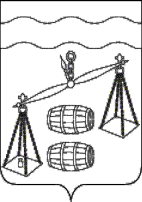 СЕЛЬСКОЕ ПОСЕЛЕНИЕ «ДЕРЕВНЯ ВЕРХОВАЯ»калужская областьСЕЛЬСКАЯ ДУМАРЕШЕНИЕот 08.04.2024г                                                                     №193 Об исполнении бюджета СП«Деревня Верховая» за 1 квартал 2024 год        Рассмотрев  итоги  исполнении бюджета сельского поселения «Деревня Верховая» за 1квартал 2024 года, Сельская Дума сельского поселения «Деревня Верховая» РЕШИЛА: 1. Принять  к сведению  исполнения бюджета  сельского поселения «Деревня Верховая» за 1квартал 2023 года        2. Администрации сельского поселения «Деревня Верховая» принять соответствующие меры по  пополнению бюджета  и качественному исполнению расходной части.3. Контроль за исполнением настоящего решения возложить на комиссию Сельской  Думы по бюджету, финансам и налогам и администрацию сельского поселения «Деревня Верховая».Глава сельского поселения«Деревня Верховая»                                                                   С. В. Макарова